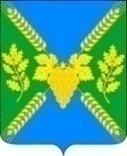                                                             СОВЕТМОЛДАВАНСКОГО  СЕЛЬСКОГО  ПОСЕЛЕНИЯКРЫМСКОГО  РАЙОНАРЕШЕНИЕот 11.04.2024                                                                                                                    №  221село МолдаванскоеО внесении изменений в решение Совета Молдаванского  сельского поселения Крымского района от 8 февраля 2019 года № 201  «Об утверждении Положения о порядке управления и распоряжения объектами муниципальной собственности Молдаванского  сельского поселения Крымского района»Руководствуюсь частью 5 статьи 51 Федерального закона от 6 октября 2003 года № 131-ФЗ «Об общих принципах организации местного самоуправления в Российской Федерации», в целях актуализации регламентированного порядка, устанавливающего общие принципы владения, пользования и распоряжения имуществом, находящимся в муниципальной собственности Молдаванского  сельского поселения Крымского района в соответствие с действующим законодательством, Совет Молдаванского  сельского поселения Крымского района, р е ш и л:1. Внести изменения в решение Совета Молдаванского  сельского поселения Крымского района от 8 февраля 2019 года № 201  «Об утверждении Положения о порядке управления и распоряжения объектами муниципальной собственности Молдаванского  сельского поселения Крымского района» изложив пункт 2.1.4 приложения к решению в следующей редакции:«2.1.4. Учет муниципального имущества Молдаванского сельского поселения Крымского района, в том числе состав подлежащего учету муниципального имущества и порядок его учета, состав сведений, подлежащих отражению в реестрах, а также порядок предоставления содержащейся в реестрах информации о муниципальном имуществе, осуществляется в соответствии с приказом Минфина России от 10 октября 2023 года № 163н «Об утверждении Порядка ведения органами местного самоуправления реестров муниципального имущества».». 2. Решение Совета Молдаванского  сельского поселения Крымского района от 10  июня 2021 года № 85 «О внесении изменения в решение Совета Молдаванского сельского  поселения Крымского района от 8 февраля 2019 года № 201  «Об утверждении Положения о порядке управления и распоряжения объектами муниципальной собственности Молдаванского  сельского поселения Крымского района» признать утратившим силу. 3. Настоящее решение обнародовать путём размещения на информационных стендах, расположенных на территории сельского поселения, а также разместить на официальном сайте администрации Молдаванского сельского поселения Крымского района в информационно-телекоммуникационной сети Интернет.4. Решение вступает в силу после официального обнародования.Председатель Совета Молдаванского сельского поселения Крымского района                                                                            Г.А.Буланович                                        Глава Молдаванского сельского поселения Крымского района                                                                             Г.В.Дружков